СУДАКРасположение: Частный пансионат "В Камелот" расположен в 800 метрах от центрального пляжа крымского города Судак. Доступная стоимость проживания, бесплатные пляжи, недорогие продукты и хороший сервис, все это подходит для молодежи и семейных пар с детьми. Отель расположен в живописной местности вблизи центральной улицы Судака, всего в семи минутах ходьбы от популярной среди отдыхающих Кипарисовой аллеи, каскадом спускающейся к морю. Морской бриз несет вечернюю прохладу туристам, любящим прогуливаться по побережью в вечернее время.Сам пансионат находится на возвышенности. С террас и окон открываются роскошные панорамы на Черное море и горы, виднеющиеся вдали. Судакская бухта представляет собой великолепное зрелище, особенно ночью, когда зажигаются фонари прибрежных кафе и яхт, стоящих у пирсов и дрейфующих вблизи от берега.Номера: Каждый номер оборудован всем необходимым - мягкая мебель, спальные гарнитуры, современные телевизоры, холодильники, платяные шкафы, тумбочки. Везде отдельные санузлы и кондиционеры. Горячая и холодная вода круглосуточно, бесплатный Wi-Fi. Уютный двор с ландшафтным дизайном в итальянском стиле располагает к уютному вечернему отдыху после дня, проведенного на пляже. С 2019 года на территории пансионата будет функционировать открытый бассейн.Питание: Собственная столовая с блюдами европейской кухни, возможность заказа еды в номер. Инфраструктура: В районе месторасположения пансионата и на Кипарисовой аллее уютно располагается множество кафе, ресторанчиков, сувенирных и продуктовых магазинов.Пляж: .  Мелко-галечный оборудованный пляж. На побережье расположен известный центральный на весь Крым аквапарк общей площадью более 20 тысяч квадратных метров.  Расстояние до пляжа около 800 метров. Стоимость на одного человека :Дополнительно оплачивается в кассу российского туроператора проживание и проезд по территории России(USD):Ребенок до 5 лет без места в пансионате с местом в автобусе  150 USDСтоимость туристической услуги: 50 BYNДата заездаКол ночей2х- местный номер    3х- местный номер    4х-местный 1комнатный (2+2)    03.06 (05.06- 15.06) 17.061022021020008.06 (10.06- 20.06) 22.061022021020013.06 (15.06- 25.06) 27.061022021020018.06 (20.06- 30.06) 02.071022021020023.06 (25.06- 05.07) 07.071023022021028.06 (30.06- 10.07) 12.071025023021003.07 (05.07- 15.07) 17.071025024021008.07 (10.07- 20.07) 22.071025024021013.07 (15.07- 25.07) 27.071025024021018.07 (20.07- 30.07) 01.081026025021023.07 (25.07- 04.08) 06.081026025021028.07 (30.07- 09.08) 11.081026025021002.08 (04.07- 14.07) 16.081026025021007.08 (09.08- 19.08) 21.081026025021012.08 (14.08- 24.08) 26.081026025021017.08 (19.08- 29.08) 31.081025024021022.08 (24.08- 03.09) 05.091024023020027.08 (29.08- 08.09) 10.0910220210200В стоимость входит: проезд автобусом туркласса по территории РБ сопровождение группы по территории РБ и РФинформационно-консультативная услуга по подбору тураДополнительно оплачивается: медицинская страховка ~ 3 yeНеобходимые документы:паспорт, свидетельство о рождении ребенка, лист бронирования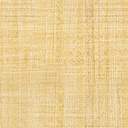 